Publicado en Zaragoza el 24/04/2019 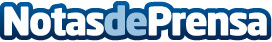 Cómo usar un termómetro de forma correcta gracias a termometro.digitalLos termómetros son unos instrumentos muy comunes en cualquier hogar, ya que son imprescindibles para medir la temperatura corporal y determinar si se tiene fiebre o la temperatura es correcta. Para conservarla en buen estado durante mucho tiempo y para que proporcione la medición correcta, se hace imprescindible mantener este instrumental en buen estado, y para ello es esencial saber su correcto funcionamientoDatos de contacto:LaraNota de prensa publicada en: https://www.notasdeprensa.es/como-usar-un-termometro-de-forma-correcta_1 Categorias: Medicina Nutrición Industria Farmacéutica Infantil http://www.notasdeprensa.es